PLEASE NOTE THAT YOU MAY BE REQUIRED TO TAKE SUCH REASONABLE STEPS, INCLUDING LAYING OPEN THE UNAUTHORISED WORK FOR INSPECTION BY THE AUTHORITY, MAKING TESTS AND TAKING SAMPLES, AS THE AUTHORITY THINK APPROPRIATE, TO ASCERTAIN WHAT WORK, IF ANY, IS REQUIRED TO SECURE THAT THE RELEVANT REQUIREMENTS ARE MET.I confirm that this application is made in accordance with Regulation 18 of the Building Regulations.Name:                              (Owner/Builder/Agent)                	Signature:                            			Date:                                 Regularisation application
Non-domestic works (& mixed use) form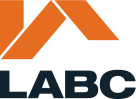 (From 05/04/2023 - VAT zero rated) Building Control
 
This is NOT a Town Planning application.(From 05/04/2023 - VAT zero rated) Building Control
 
This is NOT a Town Planning application.(From 05/04/2023 - VAT zero rated) Building Control
 
This is NOT a Town Planning application.Building Act 1984     Building Regulations 2010(From 05/04/2023 - VAT zero rated) Building Control
 
This is NOT a Town Planning application.(From 05/04/2023 - VAT zero rated) Building Control
 
This is NOT a Town Planning application.(From 05/04/2023 - VAT zero rated) Building Control
 
This is NOT a Town Planning application.Please note the following:
1.      One copy of this form to be submitted with the appropriate charge.For electronic submissions go to: Submitting an application2.    If the building is not relating to domestic premises (premises occupied as a private dwelling -including any, garage, outhouse, or similar which is not used in common by the occupants of more than one such dwelling), then two extra copies of the plans should be provided to allow consultation with the Fire Authority.3.       This form is NOT to be used where approved plans are required.4.       This is NOT a Town Planning application.
5.       Two days after this form has been submitted, please telephone to arrange a site inspection.
THIS FORM IS ONLY APPROPRIATE WHERE UNAUTHORISED WORKS WERE CARRIED OUT AFTER 11TH NOVEMBER 1985	
Please note the following:
1.      One copy of this form to be submitted with the appropriate charge.For electronic submissions go to: Submitting an application2.    If the building is not relating to domestic premises (premises occupied as a private dwelling -including any, garage, outhouse, or similar which is not used in common by the occupants of more than one such dwelling), then two extra copies of the plans should be provided to allow consultation with the Fire Authority.3.       This form is NOT to be used where approved plans are required.4.       This is NOT a Town Planning application.
5.       Two days after this form has been submitted, please telephone to arrange a site inspection.
THIS FORM IS ONLY APPROPRIATE WHERE UNAUTHORISED WORKS WERE CARRIED OUT AFTER 11TH NOVEMBER 1985	
Postal address:Building ControlEaling CouncilP.O. Box 15151London W5 2YWOffice reception:
Duty officer (by appointment only):	:
14-16 Uxbridge RoadLondon W5 2HLGeneral Tel: 020 8825 8230Minicom; 020 8825 6543
email:
bcontrol@ealing.gov.uk
Ealing website:www.ealing.gov.uk 
BC section: Building ControlAddress or location of proposed works  (please include postcode):  Address of building or site:                                                            Present use of Building/Land:                                                           Purpose for which Building/Extension will be used:                                                          Address or location of proposed works  (please include postcode):  Address of building or site:                                                            Present use of Building/Land:                                                           Purpose for which Building/Extension will be used:                                                          Address or location of proposed works  (please include postcode):  Address of building or site:                                                            Present use of Building/Land:                                                           Purpose for which Building/Extension will be used:                                                          Address or location of proposed works  (please include postcode):  Address of building or site:                                                            Present use of Building/Land:                                                           Purpose for which Building/Extension will be used:                                                          Description of proposed works:Description of proposed works:Description of proposed works:Description of proposed works:Owner/occupier – IN BLOCK CAPITALS:Owner/occupier – IN BLOCK CAPITALS:Agent (if any - to whom correspondence will be sent) – IN BLOCK CAPITALS:Agent (if any - to whom correspondence will be sent) – IN BLOCK CAPITALS:Title:          
First name(s) in full :                           
Second name in full :                           Title:          
First name(s) in full :                           
Second name in full :                           Name:                                                           Name:                                                           Address:                                                           Address:                                                           Address:                                                           Address:                                                           Post code:                           Tel:                           Post code:                           Tel:                           Mobile:                           E-mail:                           Mobile:                           E-mail:                           Payment of charge (Please indicate preferred option) NOTE - The application does not become valid until fee charge paid: Cheque enclosed £           (Write site location address on back)	 BACS (payment details will be provided upon submission)Payment of charge (Please indicate preferred option) NOTE - The application does not become valid until fee charge paid: Cheque enclosed £           (Write site location address on back)	 BACS (payment details will be provided upon submission)Payment of charge (Please indicate preferred option) NOTE - The application does not become valid until fee charge paid: Cheque enclosed £           (Write site location address on back)	 BACS (payment details will be provided upon submission)Payment of charge (Please indicate preferred option) NOTE - The application does not become valid until fee charge paid: Cheque enclosed £           (Write site location address on back)	 BACS (payment details will be provided upon submission)Person responsible for payment of inspection charges:Person responsible for payment of inspection charges:Builder (if known) – IN BLOCK CAPITALS:
Name:                           
Address:                           
Post code:                           
Tel:                                          Mobile:                                                
E-mail:                            Builder (if known) – IN BLOCK CAPITALS:
Name:                           
Address:                           
Post code:                           
Tel:                                          Mobile:                                                
E-mail:                            Title:          
First name(s) in full :                           
Second name in full :                           Title:          
First name(s) in full :                           
Second name in full :                           Builder (if known) – IN BLOCK CAPITALS:
Name:                           
Address:                           
Post code:                           
Tel:                                          Mobile:                                                
E-mail:                            Builder (if known) – IN BLOCK CAPITALS:
Name:                           
Address:                           
Post code:                           
Tel:                                          Mobile:                                                
E-mail:                            Address:                                                           Address:                                                           Builder (if known) – IN BLOCK CAPITALS:
Name:                           
Address:                           
Post code:                           
Tel:                                          Mobile:                                                
E-mail:                            Builder (if known) – IN BLOCK CAPITALS:
Name:                           
Address:                           
Post code:                           
Tel:                                          Mobile:                                                
E-mail:                            Builder (if known) – IN BLOCK CAPITALS:
Name:                           
Address:                           
Post code:                           
Tel:                                          Mobile:                                                
E-mail:                            Builder (if known) – IN BLOCK CAPITALS:
Name:                           
Address:                           
Post code:                           
Tel:                                          Mobile:                                                
E-mail:                            Post code:                           Tel:                           Builder (if known) – IN BLOCK CAPITALS:
Name:                           
Address:                           
Post code:                           
Tel:                                          Mobile:                                                
E-mail:                            Builder (if known) – IN BLOCK CAPITALS:
Name:                           
Address:                           
Post code:                           
Tel:                                          Mobile:                                                
E-mail:                            Mobile:                           E-mail:                           Builder (if known) – IN BLOCK CAPITALS:
Name:                           
Address:                           
Post code:                           
Tel:                                          Mobile:                                                
E-mail:                            Builder (if known) – IN BLOCK CAPITALS:
Name:                           
Address:                           
Post code:                           
Tel:                                          Mobile:                                                
E-mail:                            Additional information:
a.     Date works were commenced                            
b.    Was the electrician a member of the self-certification scheme?    *Yes/No          Additional information:
a.     Date works were commenced                            
b.    Was the electrician a member of the self-certification scheme?    *Yes/No          Additional information:
a.     Date works were commenced                            
b.    Was the electrician a member of the self-certification scheme?    *Yes/No          Additional information:
a.     Date works were commenced                            
b.    Was the electrician a member of the self-certification scheme?    *Yes/No          Charges for estimated costs up to £150,000: 
 You are required to pay the full charge upon deposit of your application. All shown in £ below. All Cheques payable to EALING COUNCIL– please write site location on back.Select pink boxes for works proposed (more than one may be required). 
If cost of work exceeded £150,000, please email bcontrol@ealing.gov.uk for quotation.Charges for estimated costs up to £150,000: 
 You are required to pay the full charge upon deposit of your application. All shown in £ below. All Cheques payable to EALING COUNCIL– please write site location on back.Select pink boxes for works proposed (more than one may be required). 
If cost of work exceeded £150,000, please email bcontrol@ealing.gov.uk for quotation.Charges for estimated costs up to £150,000: 
 You are required to pay the full charge upon deposit of your application. All shown in £ below. All Cheques payable to EALING COUNCIL– please write site location on back.Select pink boxes for works proposed (more than one may be required). 
If cost of work exceeded £150,000, please email bcontrol@ealing.gov.uk for quotation.Charges for estimated costs up to £150,000: 
 You are required to pay the full charge upon deposit of your application. All shown in £ below. All Cheques payable to EALING COUNCIL– please write site location on back.Select pink boxes for works proposed (more than one may be required). 
If cost of work exceeded £150,000, please email bcontrol@ealing.gov.uk for quotation.Charges for estimated costs up to £150,000: 
 You are required to pay the full charge upon deposit of your application. All shown in £ below. All Cheques payable to EALING COUNCIL– please write site location on back.Select pink boxes for works proposed (more than one may be required). 
If cost of work exceeded £150,000, please email bcontrol@ealing.gov.uk for quotation.Charges for estimated costs up to £150,000: 
 You are required to pay the full charge upon deposit of your application. All shown in £ below. All Cheques payable to EALING COUNCIL– please write site location on back.Select pink boxes for works proposed (more than one may be required). 
If cost of work exceeded £150,000, please email bcontrol@ealing.gov.uk for quotation.Charges for estimated costs up to £150,000: 
 You are required to pay the full charge upon deposit of your application. All shown in £ below. All Cheques payable to EALING COUNCIL– please write site location on back.Select pink boxes for works proposed (more than one may be required). 
If cost of work exceeded £150,000, please email bcontrol@ealing.gov.uk for quotation.Charges for estimated costs up to £150,000: 
 You are required to pay the full charge upon deposit of your application. All shown in £ below. All Cheques payable to EALING COUNCIL– please write site location on back.Select pink boxes for works proposed (more than one may be required). 
If cost of work exceeded £150,000, please email bcontrol@ealing.gov.uk for quotation.Charges for estimated costs up to £150,000: 
 You are required to pay the full charge upon deposit of your application. All shown in £ below. All Cheques payable to EALING COUNCIL– please write site location on back.Select pink boxes for works proposed (more than one may be required). 
If cost of work exceeded £150,000, please email bcontrol@ealing.gov.uk for quotation.Charges for estimated costs up to £150,000: 
 You are required to pay the full charge upon deposit of your application. All shown in £ below. All Cheques payable to EALING COUNCIL– please write site location on back.Select pink boxes for works proposed (more than one may be required). 
If cost of work exceeded £150,000, please email bcontrol@ealing.gov.uk for quotation.Charges for estimated costs up to £150,000: 
 You are required to pay the full charge upon deposit of your application. All shown in £ below. All Cheques payable to EALING COUNCIL– please write site location on back.Select pink boxes for works proposed (more than one may be required). 
If cost of work exceeded £150,000, please email bcontrol@ealing.gov.uk for quotation.Charges for estimated costs up to £150,000: 
 You are required to pay the full charge upon deposit of your application. All shown in £ below. All Cheques payable to EALING COUNCIL– please write site location on back.Select pink boxes for works proposed (more than one may be required). 
If cost of work exceeded £150,000, please email bcontrol@ealing.gov.uk for quotation.Charges for estimated costs up to £150,000: 
 You are required to pay the full charge upon deposit of your application. All shown in £ below. All Cheques payable to EALING COUNCIL– please write site location on back.Select pink boxes for works proposed (more than one may be required). 
If cost of work exceeded £150,000, please email bcontrol@ealing.gov.uk for quotation.Charges for estimated costs up to £150,000: 
 You are required to pay the full charge upon deposit of your application. All shown in £ below. All Cheques payable to EALING COUNCIL– please write site location on back.Select pink boxes for works proposed (more than one may be required). 
If cost of work exceeded £150,000, please email bcontrol@ealing.gov.uk for quotation.Charges for estimated costs up to £150,000: 
 You are required to pay the full charge upon deposit of your application. All shown in £ below. All Cheques payable to EALING COUNCIL– please write site location on back.Select pink boxes for works proposed (more than one may be required). 
If cost of work exceeded £150,000, please email bcontrol@ealing.gov.uk for quotation.Charges for estimated costs up to £150,000: 
 You are required to pay the full charge upon deposit of your application. All shown in £ below. All Cheques payable to EALING COUNCIL– please write site location on back.Select pink boxes for works proposed (more than one may be required). 
If cost of work exceeded £150,000, please email bcontrol@ealing.gov.uk for quotation.Charges for estimated costs up to £150,000: 
 You are required to pay the full charge upon deposit of your application. All shown in £ below. All Cheques payable to EALING COUNCIL– please write site location on back.Select pink boxes for works proposed (more than one may be required). 
If cost of work exceeded £150,000, please email bcontrol@ealing.gov.uk for quotation.Charges for estimated costs up to £150,000: 
 You are required to pay the full charge upon deposit of your application. All shown in £ below. All Cheques payable to EALING COUNCIL– please write site location on back.Select pink boxes for works proposed (more than one may be required). 
If cost of work exceeded £150,000, please email bcontrol@ealing.gov.uk for quotation.Charges for estimated costs up to £150,000: 
 You are required to pay the full charge upon deposit of your application. All shown in £ below. All Cheques payable to EALING COUNCIL– please write site location on back.Select pink boxes for works proposed (more than one may be required). 
If cost of work exceeded £150,000, please email bcontrol@ealing.gov.uk for quotation.A) Non-domestic above ground extensions & new build up to £150,000 est. cost – each item in Table B1 can be at the discounted rate it the works are to be carried out at the same time as works given in this sectionA) Non-domestic above ground extensions & new build up to £150,000 est. cost – each item in Table B1 can be at the discounted rate it the works are to be carried out at the same time as works given in this sectionA) Non-domestic above ground extensions & new build up to £150,000 est. cost – each item in Table B1 can be at the discounted rate it the works are to be carried out at the same time as works given in this sectionA) Non-domestic above ground extensions & new build up to £150,000 est. cost – each item in Table B1 can be at the discounted rate it the works are to be carried out at the same time as works given in this sectionA) Non-domestic above ground extensions & new build up to £150,000 est. cost – each item in Table B1 can be at the discounted rate it the works are to be carried out at the same time as works given in this sectionA) Non-domestic above ground extensions & new build up to £150,000 est. cost – each item in Table B1 can be at the discounted rate it the works are to be carried out at the same time as works given in this sectionA) Non-domestic above ground extensions & new build up to £150,000 est. cost – each item in Table B1 can be at the discounted rate it the works are to be carried out at the same time as works given in this sectionA) Non-domestic above ground extensions & new build up to £150,000 est. cost – each item in Table B1 can be at the discounted rate it the works are to be carried out at the same time as works given in this sectionA) Non-domestic above ground extensions & new build up to £150,000 est. cost – each item in Table B1 can be at the discounted rate it the works are to be carried out at the same time as works given in this sectionA) Non-domestic above ground extensions & new build up to £150,000 est. cost – each item in Table B1 can be at the discounted rate it the works are to be carried out at the same time as works given in this sectionA) Non-domestic above ground extensions & new build up to £150,000 est. cost – each item in Table B1 can be at the discounted rate it the works are to be carried out at the same time as works given in this sectionA) Non-domestic above ground extensions & new build up to £150,000 est. cost – each item in Table B1 can be at the discounted rate it the works are to be carried out at the same time as works given in this sectionA) Non-domestic above ground extensions & new build up to £150,000 est. cost – each item in Table B1 can be at the discounted rate it the works are to be carried out at the same time as works given in this sectionA) Non-domestic above ground extensions & new build up to £150,000 est. cost – each item in Table B1 can be at the discounted rate it the works are to be carried out at the same time as works given in this sectionA) Non-domestic above ground extensions & new build up to £150,000 est. cost – each item in Table B1 can be at the discounted rate it the works are to be carried out at the same time as works given in this sectionA) Non-domestic above ground extensions & new build up to £150,000 est. cost – each item in Table B1 can be at the discounted rate it the works are to be carried out at the same time as works given in this sectionA) Non-domestic above ground extensions & new build up to £150,000 est. cost – each item in Table B1 can be at the discounted rate it the works are to be carried out at the same time as works given in this sectionA) Non-domestic above ground extensions & new build up to £150,000 est. cost – each item in Table B1 can be at the discounted rate it the works are to be carried out at the same time as works given in this sectionA) Non-domestic above ground extensions & new build up to £150,000 est. cost – each item in Table B1 can be at the discounted rate it the works are to be carried out at the same time as works given in this sectionTotal of combined internal floor areasTotal of combined internal floor areasShops & officesShops & officesShops & officesShops & officesResidential (hotel, hostel, institution…)Residential (hotel, hostel, institution…)Assembly & recreation (school, cinema, hospital…)Assembly & recreation (school, cinema, hospital…)Industrial & storage (factory, warehouse…)Industrial & storage (factory, warehouse…)Industrial & storage (factory, warehouse…)Industrial & storage (factory, warehouse…)Industrial & storage (factory, warehouse…)All other use typesAll other use typesAll other use typesAll other use typesLess than 40m2Less than 40m2948.251264.371422.371106.251106.251106.251106.251264.371264.37Between 40m2 & 60m2Between 40m2 & 60m21106.251422.371580.371264.371264.371264.371264.371422.371422.37Between 60m2 & 100m2Between 60m2 & 100m21264.371580.371738.501422.371422.371422.371422.371580.371580.37Over 100m2 but cost not over £150,000Over 100m2 but cost not over £150,0001422.371738.501896.501580.371580.371580.371580.371738.501738.50Any development including a basement extension Any development including a basement extension Obtain quoteB1) Other works to existing non-domestic buildings. - If more than one item in this section is to be carried out at the same time, then the second, third etc. items may each be at the discounted rate. Note: The most expensive item must count as the first item                                                                       Discounted rateB1) Other works to existing non-domestic buildings. - If more than one item in this section is to be carried out at the same time, then the second, third etc. items may each be at the discounted rate. Note: The most expensive item must count as the first item                                                                       Discounted rateB1) Other works to existing non-domestic buildings. - If more than one item in this section is to be carried out at the same time, then the second, third etc. items may each be at the discounted rate. Note: The most expensive item must count as the first item                                                                       Discounted rateB1) Other works to existing non-domestic buildings. - If more than one item in this section is to be carried out at the same time, then the second, third etc. items may each be at the discounted rate. Note: The most expensive item must count as the first item                                                                       Discounted rateB1) Other works to existing non-domestic buildings. - If more than one item in this section is to be carried out at the same time, then the second, third etc. items may each be at the discounted rate. Note: The most expensive item must count as the first item                                                                       Discounted rateB1) Other works to existing non-domestic buildings. - If more than one item in this section is to be carried out at the same time, then the second, third etc. items may each be at the discounted rate. Note: The most expensive item must count as the first item                                                                       Discounted rateB1) Other works to existing non-domestic buildings. - If more than one item in this section is to be carried out at the same time, then the second, third etc. items may each be at the discounted rate. Note: The most expensive item must count as the first item                                                                       Discounted rateB1) Other works to existing non-domestic buildings. - If more than one item in this section is to be carried out at the same time, then the second, third etc. items may each be at the discounted rate. Note: The most expensive item must count as the first item                                                                       Discounted rateB1) Other works to existing non-domestic buildings. - If more than one item in this section is to be carried out at the same time, then the second, third etc. items may each be at the discounted rate. Note: The most expensive item must count as the first item                                                                       Discounted rateB1) Other works to existing non-domestic buildings. - If more than one item in this section is to be carried out at the same time, then the second, third etc. items may each be at the discounted rate. Note: The most expensive item must count as the first item                                                                       Discounted rateB1) Other works to existing non-domestic buildings. - If more than one item in this section is to be carried out at the same time, then the second, third etc. items may each be at the discounted rate. Note: The most expensive item must count as the first item                                                                       Discounted rateB1) Other works to existing non-domestic buildings. - If more than one item in this section is to be carried out at the same time, then the second, third etc. items may each be at the discounted rate. Note: The most expensive item must count as the first item                                                                       Discounted rateB1) Other works to existing non-domestic buildings. - If more than one item in this section is to be carried out at the same time, then the second, third etc. items may each be at the discounted rate. Note: The most expensive item must count as the first item                                                                       Discounted rateB1) Other works to existing non-domestic buildings. - If more than one item in this section is to be carried out at the same time, then the second, third etc. items may each be at the discounted rate. Note: The most expensive item must count as the first item                                                                       Discounted rateB1) Other works to existing non-domestic buildings. - If more than one item in this section is to be carried out at the same time, then the second, third etc. items may each be at the discounted rate. Note: The most expensive item must count as the first item                                                                       Discounted rateB1) Other works to existing non-domestic buildings. - If more than one item in this section is to be carried out at the same time, then the second, third etc. items may each be at the discounted rate. Note: The most expensive item must count as the first item                                                                       Discounted rateB1) Other works to existing non-domestic buildings. - If more than one item in this section is to be carried out at the same time, then the second, third etc. items may each be at the discounted rate. Note: The most expensive item must count as the first item                                                                       Discounted rateB1) Other works to existing non-domestic buildings. - If more than one item in this section is to be carried out at the same time, then the second, third etc. items may each be at the discounted rate. Note: The most expensive item must count as the first item                                                                       Discounted rateB1) Other works to existing non-domestic buildings. - If more than one item in this section is to be carried out at the same time, then the second, third etc. items may each be at the discounted rate. Note: The most expensive item must count as the first item                                                                       Discounted rateGeneral internal fitting out works – including partitioning, emergency lighting, smoke detection, suspended ceilings, fire door replacements etc. For each 50 m2 floor area or part.General internal fitting out works – including partitioning, emergency lighting, smoke detection, suspended ceilings, fire door replacements etc. For each 50 m2 floor area or part.General internal fitting out works – including partitioning, emergency lighting, smoke detection, suspended ceilings, fire door replacements etc. For each 50 m2 floor area or part.General internal fitting out works – including partitioning, emergency lighting, smoke detection, suspended ceilings, fire door replacements etc. For each 50 m2 floor area or part.General internal fitting out works – including partitioning, emergency lighting, smoke detection, suspended ceilings, fire door replacements etc. For each 50 m2 floor area or part.General internal fitting out works – including partitioning, emergency lighting, smoke detection, suspended ceilings, fire door replacements etc. For each 50 m2 floor area or part.General internal fitting out works – including partitioning, emergency lighting, smoke detection, suspended ceilings, fire door replacements etc. For each 50 m2 floor area or part.General internal fitting out works – including partitioning, emergency lighting, smoke detection, suspended ceilings, fire door replacements etc. For each 50 m2 floor area or part.General internal fitting out works – including partitioning, emergency lighting, smoke detection, suspended ceilings, fire door replacements etc. For each 50 m2 floor area or part.General internal fitting out works – including partitioning, emergency lighting, smoke detection, suspended ceilings, fire door replacements etc. For each 50 m2 floor area or part.General internal fitting out works – including partitioning, emergency lighting, smoke detection, suspended ceilings, fire door replacements etc. For each 50 m2 floor area or part.316.12316.12316.12158.12Drainage installation e.g.) formation of WC’s / kitchenDrainage installation e.g.) formation of WC’s / kitchenDrainage installation e.g.) formation of WC’s / kitchenDrainage installation e.g.) formation of WC’s / kitchenDrainage installation e.g.) formation of WC’s / kitchenDrainage installation e.g.) formation of WC’s / kitchenDrainage installation e.g.) formation of WC’s / kitchenDrainage installation e.g.) formation of WC’s / kitchenDrainage installation e.g.) formation of WC’s / kitchenDrainage installation e.g.) formation of WC’s / kitchenDrainage installation e.g.) formation of WC’s / kitchen316.12316.12316.12158.12Formation of simple structural opening in a wallFormation of simple structural opening in a wallFormation of simple structural opening in a wallFormation of simple structural opening in a wallFormation of simple structural opening in a wallFormation of simple structural opening in a wallFormation of simple structural opening in a wallFormation of simple structural opening in a wallFormation of simple structural opening in a wallFormation of simple structural opening in a wallFormation of simple structural opening in a wall316.12316.12316.12158.12Formation of structural opening in a wall requiring new foundations, piers, columns etc. 
OR installation of a beam combination Formation of structural opening in a wall requiring new foundations, piers, columns etc. 
OR installation of a beam combination Formation of structural opening in a wall requiring new foundations, piers, columns etc. 
OR installation of a beam combination Formation of structural opening in a wall requiring new foundations, piers, columns etc. 
OR installation of a beam combination Formation of structural opening in a wall requiring new foundations, piers, columns etc. 
OR installation of a beam combination Formation of structural opening in a wall requiring new foundations, piers, columns etc. 
OR installation of a beam combination Formation of structural opening in a wall requiring new foundations, piers, columns etc. 
OR installation of a beam combination Formation of structural opening in a wall requiring new foundations, piers, columns etc. 
OR installation of a beam combination Formation of structural opening in a wall requiring new foundations, piers, columns etc. 
OR installation of a beam combination Formation of structural opening in a wall requiring new foundations, piers, columns etc. 
OR installation of a beam combination Formation of structural opening in a wall requiring new foundations, piers, columns etc. 
OR installation of a beam combination 474.12474.12474.12316.12New shop front (up to 10m or part)New shop front (up to 10m or part)New shop front (up to 10m or part)New shop front (up to 10m or part)New shop front (up to 10m or part)New shop front (up to 10m or part)New shop front (up to 10m or part)New shop front (up to 10m or part)New shop front (up to 10m or part)New shop front (up to 10m or part)New shop front (up to 10m or part)316.12316.12316.12158.12Replacement roof weathering (not structure) - flat or pitched for each 500 m2 or partReplacement roof weathering (not structure) - flat or pitched for each 500 m2 or partReplacement roof weathering (not structure) - flat or pitched for each 500 m2 or partReplacement roof weathering (not structure) - flat or pitched for each 500 m2 or partReplacement roof weathering (not structure) - flat or pitched for each 500 m2 or partReplacement roof weathering (not structure) - flat or pitched for each 500 m2 or partReplacement roof weathering (not structure) - flat or pitched for each 500 m2 or partReplacement roof weathering (not structure) - flat or pitched for each 500 m2 or partReplacement roof weathering (not structure) - flat or pitched for each 500 m2 or partReplacement roof weathering (not structure) - flat or pitched for each 500 m2 or partReplacement roof weathering (not structure) - flat or pitched for each 500 m2 or part316.12316.12316.12158.12Window / roof light installation or replacement – for the first five. Any additional window(s) / roof light(s) installation or replacement at discounted rate.Window / roof light installation or replacement – for the first five. Any additional window(s) / roof light(s) installation or replacement at discounted rate.Window / roof light installation or replacement – for the first five. Any additional window(s) / roof light(s) installation or replacement at discounted rate.Window / roof light installation or replacement – for the first five. Any additional window(s) / roof light(s) installation or replacement at discounted rate.Window / roof light installation or replacement – for the first five. Any additional window(s) / roof light(s) installation or replacement at discounted rate.Window / roof light installation or replacement – for the first five. Any additional window(s) / roof light(s) installation or replacement at discounted rate.Window / roof light installation or replacement – for the first five. Any additional window(s) / roof light(s) installation or replacement at discounted rate.Window / roof light installation or replacement – for the first five. Any additional window(s) / roof light(s) installation or replacement at discounted rate.Window / roof light installation or replacement – for the first five. Any additional window(s) / roof light(s) installation or replacement at discounted rate.Window / roof light installation or replacement – for the first five. Any additional window(s) / roof light(s) installation or replacement at discounted rate.Window / roof light installation or replacement – for the first five. Any additional window(s) / roof light(s) installation or replacement at discounted rate.316.12316.12316.1279.00Underpinning for each 5m run in wall length or part – (Discounted rate thereafter)Underpinning for each 5m run in wall length or part – (Discounted rate thereafter)Underpinning for each 5m run in wall length or part – (Discounted rate thereafter)Underpinning for each 5m run in wall length or part – (Discounted rate thereafter)Underpinning for each 5m run in wall length or part – (Discounted rate thereafter)Underpinning for each 5m run in wall length or part – (Discounted rate thereafter)Underpinning for each 5m run in wall length or part – (Discounted rate thereafter)Underpinning for each 5m run in wall length or part – (Discounted rate thereafter)Underpinning for each 5m run in wall length or part – (Discounted rate thereafter)Underpinning for each 5m run in wall length or part – (Discounted rate thereafter)Underpinning for each 5m run in wall length or part – (Discounted rate thereafter)474.12474.12474.12316.12B2) Other works to existing non-domestic buildingsB2) Other works to existing non-domestic buildingsB2) Other works to existing non-domestic buildingsB2) Other works to existing non-domestic buildingsB2) Other works to existing non-domestic buildingsB2) Other works to existing non-domestic buildingsB2) Other works to existing non-domestic buildingsB2) Other works to existing non-domestic buildingsB2) Other works to existing non-domestic buildingsB2) Other works to existing non-domestic buildingsB2) Other works to existing non-domestic buildingsB2) Other works to existing non-domestic buildingsB2) Other works to existing non-domestic buildingsB2) Other works to existing non-domestic buildingsB2) Other works to existing non-domestic buildingsB2) Other works to existing non-domestic buildingsB2) Other works to existing non-domestic buildingsB2) Other works to existing non-domestic buildingsB2) Other works to existing non-domestic buildingsNew mezzanine floor for each 500 m2 floor area or partNew mezzanine floor for each 500 m2 floor area or partNew mezzanine floor for each 500 m2 floor area or partNew mezzanine floor for each 500 m2 floor area or partNew mezzanine floor for each 500 m2 floor area or partNew mezzanine floor for each 500 m2 floor area or partNew mezzanine floor for each 500 m2 floor area or partNew mezzanine floor for each 500 m2 floor area or partNew mezzanine floor for each 500 m2 floor area or partNew mezzanine floor for each 500 m2 floor area or partNew mezzanine floor for each 500 m2 floor area or partNew mezzanine floor for each 500 m2 floor area or partNew mezzanine floor for each 500 m2 floor area or partNew mezzanine floor for each 500 m2 floor area or partNew mezzanine floor for each 500 m2 floor area or part948.25B3) Other works to non-domestic buildings B3) Other works to non-domestic buildings B3) Other works to non-domestic buildings B3) Other works to non-domestic buildings B3) Other works to non-domestic buildings B3) Other works to non-domestic buildings B3) Other works to non-domestic buildings B3) Other works to non-domestic buildings B3) Other works to non-domestic buildings B3) Other works to non-domestic buildings B3) Other works to non-domestic buildings B3) Other works to non-domestic buildings B3) Other works to non-domestic buildings B3) Other works to non-domestic buildings B3) Other works to non-domestic buildings B3) Other works to non-domestic buildings B3) Other works to non-domestic buildings B3) Other works to non-domestic buildings B3) Other works to non-domestic buildings Any other building work not shown in any other section – please contact us to obtain a quotationAny other building work not shown in any other section – please contact us to obtain a quotationAny other building work not shown in any other section – please contact us to obtain a quotationAny other building work not shown in any other section – please contact us to obtain a quotationAny other building work not shown in any other section – please contact us to obtain a quotationAny other building work not shown in any other section – please contact us to obtain a quotationAny other building work not shown in any other section – please contact us to obtain a quotationAny other building work not shown in any other section – please contact us to obtain a quotationAny other building work not shown in any other section – please contact us to obtain a quotationAny other building work not shown in any other section – please contact us to obtain a quotationAny other building work not shown in any other section – please contact us to obtain a quotationAny other building work not shown in any other section – please contact us to obtain a quotationAny other building work not shown in any other section – please contact us to obtain a quotationAny other building work not shown in any other section – please contact us to obtain a quotationAny other building work not shown in any other section – please contact us to obtain a quotationObtain quoteTo assist with this, it is recommended that you provide us with a completed copy of the Quotation request form - available by request or from: www.ealing.gov.uk/services/environment/building_control/applications/To assist with this, it is recommended that you provide us with a completed copy of the Quotation request form - available by request or from: www.ealing.gov.uk/services/environment/building_control/applications/To assist with this, it is recommended that you provide us with a completed copy of the Quotation request form - available by request or from: www.ealing.gov.uk/services/environment/building_control/applications/To assist with this, it is recommended that you provide us with a completed copy of the Quotation request form - available by request or from: www.ealing.gov.uk/services/environment/building_control/applications/To assist with this, it is recommended that you provide us with a completed copy of the Quotation request form - available by request or from: www.ealing.gov.uk/services/environment/building_control/applications/To assist with this, it is recommended that you provide us with a completed copy of the Quotation request form - available by request or from: www.ealing.gov.uk/services/environment/building_control/applications/To assist with this, it is recommended that you provide us with a completed copy of the Quotation request form - available by request or from: www.ealing.gov.uk/services/environment/building_control/applications/To assist with this, it is recommended that you provide us with a completed copy of the Quotation request form - available by request or from: www.ealing.gov.uk/services/environment/building_control/applications/To assist with this, it is recommended that you provide us with a completed copy of the Quotation request form - available by request or from: www.ealing.gov.uk/services/environment/building_control/applications/To assist with this, it is recommended that you provide us with a completed copy of the Quotation request form - available by request or from: www.ealing.gov.uk/services/environment/building_control/applications/To assist with this, it is recommended that you provide us with a completed copy of the Quotation request form - available by request or from: www.ealing.gov.uk/services/environment/building_control/applications/To assist with this, it is recommended that you provide us with a completed copy of the Quotation request form - available by request or from: www.ealing.gov.uk/services/environment/building_control/applications/To assist with this, it is recommended that you provide us with a completed copy of the Quotation request form - available by request or from: www.ealing.gov.uk/services/environment/building_control/applications/To assist with this, it is recommended that you provide us with a completed copy of the Quotation request form - available by request or from: www.ealing.gov.uk/services/environment/building_control/applications/To assist with this, it is recommended that you provide us with a completed copy of the Quotation request form - available by request or from: www.ealing.gov.uk/services/environment/building_control/applications/To assist with this, it is recommended that you provide us with a completed copy of the Quotation request form - available by request or from: www.ealing.gov.uk/services/environment/building_control/applications/To assist with this, it is recommended that you provide us with a completed copy of the Quotation request form - available by request or from: www.ealing.gov.uk/services/environment/building_control/applications/To assist with this, it is recommended that you provide us with a completed copy of the Quotation request form - available by request or from: www.ealing.gov.uk/services/environment/building_control/applications/To assist with this, it is recommended that you provide us with a completed copy of the Quotation request form - available by request or from: www.ealing.gov.uk/services/environment/building_control/applications/For a mixed-use development (where the estimated cost is less than £150,000) please see the Domestic works schedule of charges for the domestic element of the works.For a mixed-use development (where the estimated cost is less than £150,000) please see the Domestic works schedule of charges for the domestic element of the works.For a mixed-use development (where the estimated cost is less than £150,000) please see the Domestic works schedule of charges for the domestic element of the works.For a mixed-use development (where the estimated cost is less than £150,000) please see the Domestic works schedule of charges for the domestic element of the works.For a mixed-use development (where the estimated cost is less than £150,000) please see the Domestic works schedule of charges for the domestic element of the works.For a mixed-use development (where the estimated cost is less than £150,000) please see the Domestic works schedule of charges for the domestic element of the works.For a mixed-use development (where the estimated cost is less than £150,000) please see the Domestic works schedule of charges for the domestic element of the works.For a mixed-use development (where the estimated cost is less than £150,000) please see the Domestic works schedule of charges for the domestic element of the works.For a mixed-use development (where the estimated cost is less than £150,000) please see the Domestic works schedule of charges for the domestic element of the works.For a mixed-use development (where the estimated cost is less than £150,000) please see the Domestic works schedule of charges for the domestic element of the works.For a mixed-use development (where the estimated cost is less than £150,000) please see the Domestic works schedule of charges for the domestic element of the works.For a mixed-use development (where the estimated cost is less than £150,000) please see the Domestic works schedule of charges for the domestic element of the works.For a mixed-use development (where the estimated cost is less than £150,000) please see the Domestic works schedule of charges for the domestic element of the works.For a mixed-use development (where the estimated cost is less than £150,000) please see the Domestic works schedule of charges for the domestic element of the works.For a mixed-use development (where the estimated cost is less than £150,000) please see the Domestic works schedule of charges for the domestic element of the works.For a mixed-use development (where the estimated cost is less than £150,000) please see the Domestic works schedule of charges for the domestic element of the works.For a mixed-use development (where the estimated cost is less than £150,000) please see the Domestic works schedule of charges for the domestic element of the works.For a mixed-use development (where the estimated cost is less than £150,000) please see the Domestic works schedule of charges for the domestic element of the works.For a mixed-use development (where the estimated cost is less than £150,000) please see the Domestic works schedule of charges for the domestic element of the works.